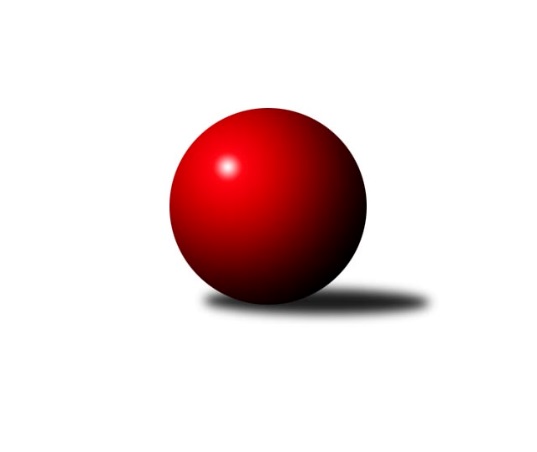 Č.20Ročník 2014/2015	21.3.2015Nejlepšího výkonu v tomto kole: 2597 dosáhlo družstvo: TJ Kovohutě Břidličná ˝B˝Krajský přebor OL  2014/2015Výsledky 20. kolaSouhrnný přehled výsledků:KK PEPINO Bruntál	- TJ Kovohutě Břidličná ˝A˝	6:2	2193:2175	6.5:5.5	21.3.TJ Sokol Mohelnice	- TJ Kovohutě Břidličná ˝B˝	1.5:6.5	2485:2597	2.0:10.0	21.3.KK Zábřeh  ˝C˝	- TJ Horní Benešov ˝D˝	5:3	2433:2422	5.5:6.5	21.3.KKŽ Šternberk ˝A˝	- KK Šumperk ˝B˝	2:6	2328:2408	5.0:7.0	21.3.TJ Horní Benešov ˝C˝	- SKK Jeseník ˝B˝	7:1	2555:2402	11.0:1.0	21.3.KK Jiskra Rýmařov ˝B˝	- TJ Tatran Litovel	5:3	2471:2394	5.5:6.5	21.3.Tabulka družstev:	1.	TJ Kovohutě Břidličná ˝A˝	20	16	0	4	106.5 : 53.5 	143.5 : 96.5 	 2470	32	2.	KK Zábřeh  ˝C˝	20	12	3	5	89.5 : 70.5 	118.5 : 121.5 	 2425	27	3.	KK Šumperk ˝B˝	20	13	0	7	91.0 : 69.0 	129.5 : 110.5 	 2470	26	4.	TJ Sokol Mohelnice	20	11	2	7	80.5 : 79.5 	125.0 : 115.0 	 2432	24	5.	KKŽ Šternberk ˝A˝	20	11	0	9	85.0 : 75.0 	129.0 : 111.0 	 2381	22	6.	TJ Kovohutě Břidličná ˝B˝	20	10	1	9	85.5 : 74.5 	132.5 : 107.5 	 2442	21	7.	TJ Horní Benešov ˝C˝	20	10	0	10	82.5 : 77.5 	115.5 : 124.5 	 2423	20	8.	KK Jiskra Rýmařov ˝B˝	20	9	2	9	82.0 : 78.0 	128.0 : 112.0 	 2443	20	9.	KK PEPINO Bruntál	20	8	0	12	75.0 : 85.0 	108.5 : 131.5 	 2378	16	10.	TJ Tatran Litovel	20	8	0	12	75.0 : 85.0 	108.0 : 132.0 	 2383	16	11.	SKK Jeseník ˝B˝	20	5	0	15	56.5 : 103.5 	102.5 : 137.5 	 2358	10	12.	TJ Horní Benešov ˝D˝	20	3	0	17	51.0 : 109.0 	99.5 : 140.5 	 2347	6Podrobné výsledky kola:	 KK PEPINO Bruntál	2193	6:2	2175	TJ Kovohutě Břidličná ˝A˝	Josef Novotný	 	 195 	 193 		388 	 1:1 	 384 	 	187 	 197		Čestmír Řepka	Tomáš Janalík	 	 195 	 191 		386 	 2:0 	 349 	 	171 	 178		Leoš Řepka	František Ocelák	 	 167 	 188 		355 	 0.5:1.5 	 358 	 	167 	 191		Jiří Večeřa	Martin Kaduk	 	 176 	 180 		356 	 2:0 	 339 	 	172 	 167		Tomáš Fiury	Jan Mlčák	 	 181 	 172 		353 	 1:1 	 351 	 	171 	 180		Jiří Procházka	Richard Janalík	 	 184 	 171 		355 	 0:2 	 394 	 	199 	 195		Ivo Mrhal ml. ml.rozhodčí: Nejlepší výkon utkání: 394 - Ivo Mrhal ml. ml.	 TJ Sokol Mohelnice	2485	1.5:6.5	2597	TJ Kovohutě Břidličná ˝B˝	Rostislav Krejčí	 	 206 	 217 		423 	 1:1 	 423 	 	225 	 198		Zdeněk Fiury st. st.	Dagmar Jílková	 	 197 	 198 		395 	 0:2 	 445 	 	206 	 239		Petr Otáhal	Tomáš Potácel	 	 206 	 203 		409 	 0:2 	 449 	 	215 	 234		Zdeněk Chmela st. st.	Jaroslav Jílek	 	 210 	 213 		423 	 0:2 	 441 	 	222 	 219		Zdeněk Chmela ml. ml.	Zdeněk Šebesta	 	 215 	 197 		412 	 0:2 	 419 	 	218 	 201		Miloslav Krchov	Zdeněk Sobota	 	 198 	 225 		423 	 1:1 	 420 	 	211 	 209		Josef Veselýrozhodčí: Nejlepší výkon utkání: 449 - Zdeněk Chmela st. st.	 KK Zábřeh  ˝C˝	2433	5:3	2422	TJ Horní Benešov ˝D˝	Kamila Chládková	 	 215 	 185 		400 	 1:1 	 407 	 	223 	 184		Zdeňka Habartová	Jiří Karafiát	 	 221 	 199 		420 	 1:1 	 405 	 	189 	 216		Petr Dankovič ml.	Mykola Vološčuk	 	 209 	 226 		435 	 2:0 	 395 	 	192 	 203		Miroslav Petřek st.	Václav Čamek	 	 188 	 189 		377 	 0:2 	 387 	 	193 	 194		Jindřich Dankovič	Miroslav Štěpán	 	 192 	 194 		386 	 0:2 	 432 	 	226 	 206		Michael Dostál	František Langer	 	 209 	 206 		415 	 1.5:0.5 	 396 	 	190 	 206		Zdeněk Smržarozhodčí: Nejlepší výkon utkání: 435 - Mykola Vološčuk	 KKŽ Šternberk ˝A˝	2328	2:6	2408	KK Šumperk ˝B˝	Josef Klaban	 	 197 	 199 		396 	 2:0 	 369 	 	179 	 190		Miroslav Mrkos	Petr Pick	 	 187 	 212 		399 	 1:1 	 406 	 	206 	 200		Martin Sedlář	Emil Pick	 	 196 	 172 		368 	 0:2 	 384 	 	203 	 181		Milan Vymazal	Jaromír Vémola	 	 163 	 171 		334 	 0:2 	 416 	 	221 	 195		Michal Strachota	Pavel Smejkal	 	 214 	 200 		414 	 1:1 	 408 	 	187 	 221		Martin Mikulič	Pavel Ďuriš ml.	 	 228 	 189 		417 	 1:1 	 425 	 	219 	 206		Jaroslav Vymazalrozhodčí: Nejlepší výkon utkání: 425 - Jaroslav Vymazal	 TJ Horní Benešov ˝C˝	2555	7:1	2402	SKK Jeseník ˝B˝	Jaromír Hendrych st.	 	 211 	 223 		434 	 2:0 	 376 	 	178 	 198		Jana Fousková	Michal Rašťák	 	 207 	 198 		405 	 2:0 	 383 	 	205 	 178		Vladimír Moravec	David Kaluža	 	 209 	 231 		440 	 2:0 	 406 	 	195 	 211		Karel Kučera	Miloslav Petrů	 	 223 	 225 		448 	 2:0 	 414 	 	195 	 219		Eva Křápková	Luděk Zeman	 	 217 	 225 		442 	 2:0 	 413 	 	212 	 201		Miloslav Kovář	Aneta Kubešová	 	 199 	 187 		386 	 1:1 	 410 	 	194 	 216		Miroslav Setinskýrozhodčí: Nejlepší výkon utkání: 448 - Miloslav Petrů	 KK Jiskra Rýmařov ˝B˝	2471	5:3	2394	TJ Tatran Litovel	Jana Ovčačíková	 	 192 	 192 		384 	 0:2 	 440 	 	207 	 233		Jiří Kráčmar	Jiří Polášek	 	 198 	 224 		422 	 1.5:0.5 	 363 	 	198 	 165		Jaroslav Ďulík	Michal Ihnát	 	 192 	 185 		377 	 1:1 	 387 	 	181 	 206		Ludvík Vymazal	Věra Tomanová	 	 218 	 215 		433 	 1:1 	 416 	 	228 	 188		Miroslav Sigmund	Martin Mikeska	 	 232 	 225 		457 	 2:0 	 365 	 	167 	 198		Jaroslav Vidim	Petr Chlachula	 	 201 	 197 		398 	 0:2 	 423 	 	206 	 217		Stanislav Brosingerrozhodčí: Nejlepší výkon utkání: 457 - Martin MikeskaPořadí jednotlivců:	jméno hráče	družstvo	celkem	plné	dorážka	chyby	poměr kuž.	Maximum	1.	Ivo Mrhal ml.  ml.	TJ Kovohutě Břidličná ˝A˝	436.25	298.0	138.2	5.0	8/9	(470)	2.	Jaroslav Vymazal 	KK Šumperk ˝B˝	434.08	293.7	140.4	4.1	9/9	(481)	3.	Zdeněk Fiury ml.  ml.	TJ Kovohutě Břidličná ˝B˝	429.88	298.5	131.4	4.2	7/9	(463)	4.	Věra Tomanová 	KK Jiskra Rýmařov ˝B˝	427.13	296.3	130.8	3.7	8/10	(466)	5.	Pavel Heinisch 	KK Šumperk ˝B˝	425.91	293.6	132.3	5.2	8/9	(452)	6.	Rostislav Krejčí 	TJ Sokol Mohelnice	425.83	288.3	137.5	5.9	8/9	(491)	7.	Pavel Ďuriš ml. 	KKŽ Šternberk ˝A˝	423.11	291.8	131.4	5.2	9/9	(470)	8.	Zdeněk Sobota 	TJ Sokol Mohelnice	422.13	287.1	135.0	5.8	6/9	(464)	9.	Luděk Zeman 	TJ Horní Benešov ˝C˝	420.40	291.0	129.4	5.7	7/9	(472)	10.	Petr Chlachula 	KK Jiskra Rýmařov ˝B˝	420.20	289.9	130.4	6.6	10/10	(460)	11.	Ľudovit Kumi 	TJ Sokol Mohelnice	418.95	289.4	129.5	6.5	7/9	(450)	12.	Čestmír Řepka 	TJ Kovohutě Břidličná ˝A˝	418.14	288.5	129.6	5.6	9/9	(468)	13.	Jaromír Janošec 	TJ Tatran Litovel	417.44	283.5	134.0	5.0	8/9	(467)	14.	Martin Mikeska 	KK Jiskra Rýmařov ˝B˝	415.61	285.0	130.6	8.1	10/10	(457)	15.	Josef Mikeska 	KK Jiskra Rýmařov ˝B˝	415.60	287.5	128.1	5.7	9/10	(462)	16.	Tomáš Janalík 	KK PEPINO Bruntál	414.79	281.5	133.3	5.6	7/10	(436)	17.	Jan Doseděl 	TJ Kovohutě Břidličná ˝A˝	414.34	283.4	130.9	5.8	7/9	(442)	18.	Petr Pick 	KKŽ Šternberk ˝A˝	414.28	287.5	126.8	6.4	9/9	(452)	19.	Zdeněk Fiury st.  st.	TJ Kovohutě Břidličná ˝B˝	413.51	289.0	124.5	5.8	7/9	(440)	20.	Martin Mikulič 	KK Šumperk ˝B˝	413.27	288.1	125.1	6.6	8/9	(445)	21.	Leoš Řepka 	TJ Kovohutě Břidličná ˝A˝	411.74	284.3	127.4	7.6	8/9	(450)	22.	Zdeněk Chmela ml.  ml.	TJ Kovohutě Břidličná ˝B˝	410.82	284.0	126.8	5.6	9/9	(441)	23.	Michal Strachota 	KK Šumperk ˝B˝	409.41	283.7	125.7	7.3	9/9	(437)	24.	Miloslav Petrů 	TJ Horní Benešov ˝C˝	409.31	288.4	120.9	8.7	8/9	(448)	25.	Jiří Kráčmar 	TJ Tatran Litovel	409.24	287.3	122.0	7.2	7/9	(441)	26.	Zdeněk Smrža 	TJ Horní Benešov ˝D˝	408.51	286.6	121.9	7.4	9/10	(459)	27.	Miroslav Bodanský 	KK Zábřeh  ˝C˝	407.65	285.7	122.0	5.8	9/9	(477)	28.	Jaromír Hendrych st. 	TJ Horní Benešov ˝C˝	406.86	284.8	122.1	8.8	9/9	(438)	29.	Jan Mlčák 	KK PEPINO Bruntál	406.68	283.6	123.1	7.7	9/10	(433)	30.	David Láčík 	TJ Horní Benešov ˝C˝	406.50	274.6	131.9	6.2	7/9	(446)	31.	Jiří Procházka 	TJ Kovohutě Břidličná ˝A˝	406.04	286.2	119.9	6.8	9/9	(438)	32.	Stanislav Brosinger 	TJ Tatran Litovel	405.51	281.5	124.0	5.5	8/9	(472)	33.	Michael Dostál 	TJ Horní Benešov ˝D˝	404.51	278.3	126.2	5.6	10/10	(446)	34.	Petr Otáhal 	TJ Kovohutě Břidličná ˝B˝	404.17	278.3	125.8	6.3	8/9	(450)	35.	Petr Dankovič ml. 	TJ Horní Benešov ˝D˝	403.96	278.0	126.0	6.9	9/10	(445)	36.	Ludvík Vymazal 	TJ Tatran Litovel	403.92	280.1	123.8	7.6	9/9	(472)	37.	Josef Veselý 	TJ Kovohutě Břidličná ˝B˝	403.88	285.7	118.1	7.6	8/9	(452)	38.	Jiří Karafiát 	KK Zábřeh  ˝C˝	403.69	283.7	120.0	8.7	8/9	(454)	39.	Václav Čamek 	KK Zábřeh  ˝C˝	402.99	283.8	119.2	6.9	9/9	(436)	40.	Karel Kučera 	SKK Jeseník ˝B˝	402.10	280.7	121.4	7.2	7/10	(433)	41.	František Ocelák 	KK PEPINO Bruntál	401.65	279.0	122.6	6.2	9/10	(427)	42.	Dagmar Jílková 	TJ Sokol Mohelnice	400.89	288.6	112.3	8.2	8/9	(471)	43.	Tomáš Potácel 	TJ Sokol Mohelnice	400.65	279.0	121.7	6.9	9/9	(491)	44.	Jana Fousková 	SKK Jeseník ˝B˝	400.63	280.8	119.8	7.5	8/10	(444)	45.	Miroslav Štěpán 	KK Zábřeh  ˝C˝	400.61	286.0	114.6	7.3	8/9	(452)	46.	Aneta Kubešová 	TJ Horní Benešov ˝C˝	400.13	278.3	121.8	7.7	8/9	(471)	47.	Michal Rašťák 	TJ Horní Benešov ˝C˝	399.38	280.2	119.2	7.1	9/9	(462)	48.	Miloslav Krchov 	TJ Kovohutě Břidličná ˝B˝	398.60	279.6	119.0	7.4	8/9	(443)	49.	Miroslav Mrkos 	KK Šumperk ˝B˝	398.50	280.8	117.7	8.1	9/9	(457)	50.	Zdeněk Chmela st.  st.	TJ Kovohutě Břidličná ˝B˝	398.02	276.8	121.2	6.6	8/9	(449)	51.	Miroslav Sigmund 	TJ Tatran Litovel	397.87	275.0	122.9	7.7	8/9	(445)	52.	Milan Vymazal 	KK Šumperk ˝B˝	397.71	283.1	114.6	8.3	8/9	(427)	53.	Jiří Večeřa 	TJ Kovohutě Břidličná ˝A˝	394.55	273.8	120.8	6.6	7/9	(418)	54.	Zdeněk Šebesta 	TJ Sokol Mohelnice	394.20	280.0	114.2	8.8	9/9	(452)	55.	František Langer 	KK Zábřeh  ˝C˝	393.74	274.3	119.4	7.8	8/9	(440)	56.	Emil Pick 	KKŽ Šternberk ˝A˝	392.93	274.8	118.1	9.3	8/9	(431)	57.	Josef Novotný 	KK PEPINO Bruntál	392.59	277.8	114.8	8.2	8/10	(440)	58.	Vladimír Moravec 	SKK Jeseník ˝B˝	392.31	277.2	115.1	8.4	7/10	(431)	59.	Jaroslav Jílek 	TJ Sokol Mohelnice	392.31	280.5	111.8	9.5	9/9	(451)	60.	Miloslav Kovář 	SKK Jeseník ˝B˝	392.09	275.3	116.8	6.9	10/10	(448)	61.	Martin Kaduk 	KK PEPINO Bruntál	391.88	278.5	113.4	11.1	7/10	(428)	62.	Alena Vrbová 	SKK Jeseník ˝B˝	390.73	275.0	115.7	9.3	7/10	(436)	63.	Michal Ihnát 	KK Jiskra Rýmařov ˝B˝	388.06	272.7	115.3	9.6	9/10	(448)	64.	Pavel Ďuriš st. 	KKŽ Šternberk ˝A˝	386.69	273.3	113.4	9.8	9/9	(406)	65.	Zdeňka Habartová 	TJ Horní Benešov ˝D˝	386.50	275.9	110.6	9.6	10/10	(425)	66.	Jiří Polášek 	KK Jiskra Rýmařov ˝B˝	384.63	276.0	108.6	10.6	7/10	(422)	67.	Pavel Smejkal 	KKŽ Šternberk ˝A˝	382.38	276.3	106.1	10.3	9/9	(428)	68.	Pavel Dvořák 	KK PEPINO Bruntál	380.93	268.8	112.2	9.6	9/10	(423)	69.	Eva Křápková 	SKK Jeseník ˝B˝	378.63	269.6	109.1	10.5	9/10	(422)	70.	Jaroslav Vidim 	TJ Tatran Litovel	374.19	265.8	108.4	9.8	8/9	(443)	71.	Zbyněk Tesař 	TJ Horní Benešov ˝D˝	360.66	258.4	102.2	11.8	7/10	(403)	72.	Jaromír Vémola 	KKŽ Šternberk ˝A˝	359.97	261.0	99.0	11.8	8/9	(402)	73.	Jaroslav Ďulík 	TJ Tatran Litovel	354.81	260.6	94.3	14.0	6/9	(407)		Zdeněk Janoud 	SKK Jeseník ˝B˝	460.00	318.0	142.0	4.0	1/10	(460)		Helena Sobčáková 	KK Zábřeh  ˝C˝	448.67	299.5	149.2	5.0	3/9	(458)		Jiří Vrba ml. 	SKK Jeseník ˝B˝	442.00	291.0	151.0	2.0	1/10	(442)		Mykola Vološčuk 	KK Zábřeh  ˝C˝	424.67	288.7	136.0	3.7	3/9	(440)		Miroslav Talášek 	TJ Tatran Litovel	423.50	293.8	129.8	3.5	2/9	(428)		Zdeněk Kment 	TJ Horní Benešov ˝D˝	421.25	281.8	139.5	4.6	2/10	(447)		Jindřich Gavenda 	KKŽ Šternberk ˝A˝	420.86	292.3	128.6	7.3	4/9	(448)		Miroslav Setinský 	SKK Jeseník ˝B˝	418.06	289.8	128.3	6.5	5/10	(452)		David Kaluža 	TJ Horní Benešov ˝C˝	417.70	284.3	133.5	7.3	5/9	(456)		Martin Vitásek 	KK Zábřeh  ˝C˝	416.93	283.1	133.8	4.8	5/9	(457)		Jiří Vrobel 	TJ Tatran Litovel	415.50	286.5	129.0	6.5	2/9	(417)		Iveta Krejčová 	TJ Sokol Mohelnice	409.00	298.0	111.0	8.0	1/9	(409)		Lukáš Janalík 	KK PEPINO Bruntál	408.00	285.0	123.0	5.7	3/10	(415)		Rostislav Cundrla 	SKK Jeseník ˝B˝	407.08	287.1	120.0	5.5	4/10	(443)		Martin Sedlář 	KK Šumperk ˝B˝	405.17	276.8	128.4	8.1	4/9	(447)		Rudolf Starchoň 	KK Jiskra Rýmařov ˝B˝	403.50	290.5	113.0	8.5	1/10	(416)		Marek Hampl 	KK Jiskra Rýmařov ˝B˝	401.53	285.3	116.3	9.8	6/10	(437)		Ivo Mrhal  st.	TJ Kovohutě Břidličná ˝B˝	401.33	280.7	120.7	5.7	3/9	(435)		Jana Ovčačíková 	KK Jiskra Rýmařov ˝B˝	401.28	281.8	119.4	8.8	3/10	(413)		Kamil Vinklárek 	KKŽ Šternberk ˝A˝	400.00	279.0	121.0	8.0	1/9	(400)		Tomáš Fiury 	TJ Kovohutě Břidličná ˝A˝	398.72	273.7	125.0	6.0	5/9	(443)		Leoš Řepka ml. 	TJ Kovohutě Břidličná ˝A˝	390.50	284.5	106.0	8.0	2/9	(405)		Kamila Chládková 	KK Zábřeh  ˝C˝	390.33	278.5	111.8	7.5	3/9	(423)		Luboš Blinka 	TJ Tatran Litovel	390.00	268.0	122.0	10.0	1/9	(390)		Vilém Berger 	TJ Kovohutě Břidličná ˝A˝	390.00	272.0	118.0	7.5	2/9	(423)		Marek Bilíček 	TJ Horní Benešov ˝D˝	389.39	269.8	119.6	5.4	6/10	(449)		Richard Janalík 	KK PEPINO Bruntál	388.85	274.5	114.4	9.1	6/10	(407)		Miroslav Petřek  st.	TJ Horní Benešov ˝D˝	387.83	266.0	121.8	10.5	3/10	(404)		Jan Semrád 	KK Šumperk ˝B˝	387.30	271.8	115.5	8.3	4/9	(413)		Anna Drlíková 	TJ Sokol Mohelnice	387.00	270.0	117.0	7.0	1/9	(387)		Petra Rozsypalová 	SKK Jeseník ˝B˝	384.25	280.8	103.5	11.5	4/10	(428)		Josef Klaban 	KKŽ Šternberk ˝A˝	378.75	267.8	111.0	8.3	2/9	(396)		Pavla Hendrychová 	TJ Horní Benešov ˝D˝	378.00	265.0	113.0	9.5	2/10	(404)		Jan Kolář 	KK Zábřeh  ˝C˝	377.83	270.8	107.0	11.2	3/9	(422)		Zdeněk Hudec 	KK PEPINO Bruntál	374.20	266.7	107.5	10.3	5/10	(416)		Milan Milián 	KK PEPINO Bruntál	372.00	258.0	114.0	6.0	1/10	(372)		Petr Šrot 	KK Šumperk ˝B˝	371.00	273.0	98.0	9.0	1/9	(371)		Jindřich Dankovič 	TJ Horní Benešov ˝D˝	365.47	264.6	100.9	12.3	5/10	(387)		Radomila Janoudová 	SKK Jeseník ˝B˝	362.00	248.0	114.0	11.5	2/10	(388)		Michal Vavrák 	TJ Horní Benešov ˝C˝	361.67	264.0	97.7	16.3	2/9	(373)		Tomáš Pěnička 	KK Zábřeh  ˝C˝	361.00	258.0	103.0	14.0	1/9	(361)		Zdeněk Žanda 	TJ Horní Benešov ˝D˝	359.00	246.0	113.0	7.0	1/10	(359)		Václav Šubert 	KKŽ Šternberk ˝A˝	340.00	245.0	95.0	18.0	1/9	(340)		Ladislav Podhorský 	KK PEPINO Bruntál	315.00	244.0	71.0	19.0	1/10	(315)Sportovně technické informace:Starty náhradníků:registrační číslo	jméno a příjmení 	datum startu 	družstvo	číslo startu
Hráči dopsaní na soupisku:registrační číslo	jméno a příjmení 	datum startu 	družstvo	Program dalšího kola:21. kolo28.3.2015	so	9:00	TJ Kovohutě Břidličná ˝A˝ - KK Jiskra Rýmařov ˝B˝	28.3.2015	so	9:00	TJ Tatran Litovel - KK Zábřeh  ˝C˝	28.3.2015	so	13:00	KKŽ Šternberk ˝A˝ - TJ Horní Benešov ˝C˝	28.3.2015	so	13:30	TJ Horní Benešov ˝D˝ - SKK Jeseník ˝B˝	28.3.2015	so	14:30	KK Šumperk ˝B˝ - TJ Sokol Mohelnice	28.3.2015	so	16:00	TJ Kovohutě Břidličná ˝B˝ - KK PEPINO Bruntál	Nejlepší šestka kola - absolutněNejlepší šestka kola - absolutněNejlepší šestka kola - absolutněNejlepší šestka kola - absolutněNejlepší šestka kola - dle průměru kuželenNejlepší šestka kola - dle průměru kuželenNejlepší šestka kola - dle průměru kuželenNejlepší šestka kola - dle průměru kuželenNejlepší šestka kola - dle průměru kuželenPočetJménoNázev týmuVýkonPočetJménoNázev týmuPrůměr (%)Výkon1xMartin MikeskaRýmařov B4571xMartin MikeskaRýmařov B112.314571xZdeněk Chmela st. st.Břidličná B4492xMiloslav PetrůHor.Beneš.C109.894482xMiloslav PetrůHor.Beneš.C4485xLuděk ZemanHor.Beneš.C108.424421xPetr OtáhalBřidličná B4452xJiří KráčmarLitovel108.134405xLuděk ZemanHor.Beneš.C4421xDavid KalužaHor.Beneš.C107.934401xZdeněk Chmela ml. ml.Břidličná B4415xJaroslav VymazalŠumperk B107.58425